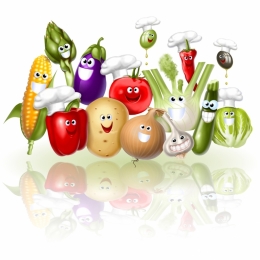 JADŁOSPIS    *- produkt może zawierać gluten, jaja, mleko (łącznie z laktozą) soję, gorczycę, seler, orzeszki ziemne i sezam.Życzymy smacznego!DataJadłospisWykaz produktów zawartych w posiłku obiadowym z zaznaczeniem produktów alergicznych*Poniedziałek17/01/2022Zupa grochowa – pieczywo mieszane  Makaron z jabłkami i cynamonem Kompot wieloowocowy. Zupa: Gluten pszenny, gluten żytni, mleko, seler, przyprawy*II Danie: gluten pszenny, mleko, jajka, przyprawy*Wtorek18/01/2022Zupa grysikowa Sznycelek wieprzowy, ziemniaki, marchewka z groszkiem,Kompot wieloowocowy. Zupa: Gluten pszenny, gluten żytni, seler, przyprawy*II Danie: gluten pszenny, przyprawy*Środa19/01/2022Barszcz ukraiński – pieczywo mieszane Naleśniki z serem białym, Banan, ,
Herbata z miodem i cytryną.  Zupa: Gluten pszenny, gluten żytni, mleko, jajko, przyprawy*II Danie: gluten pszenny,  przyprawy,*Czwartek20/01/2022Zupa alfabetyczna, Filet z indyka w sosie paprykowym, ryż, surówka z marchewki z pomarańczą i prażonym słonecznikiem, Kompot wieloowocowy. Zupa: gluten pszenny, seler, przyprawy*II Danie: gluten pszenny, mleko, jajko, przyprawy*Piątek21/01/2022Krem z białych warzyw – pieczywo mieszane, Miruna panierowana, ziemniaki, surówka z kapusty kiszonej z jabłkiem i marchewkąKompot wieloowocowy. Zupa: Gluten pszenny, gluten żytni, mleko, seler, ryby, przyprawy*II Danie: mleko, przyprawy*